1 Recorta y pega en tu cuaderno2. Escribe el nombre de cada parte del cuerpo. 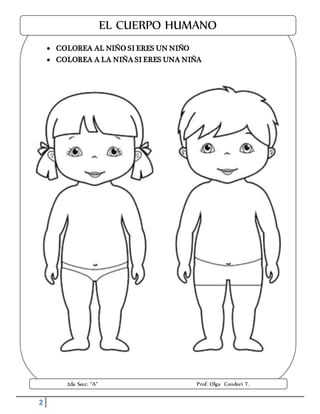 1 Recorta y pega en tu cuaderno2. Escribe el nombre de cada parte del cuerpo.